玉溪师范学院商学院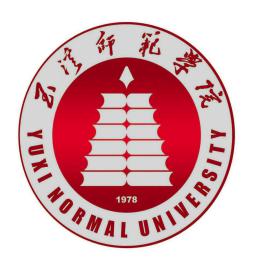 毕业实习鉴定专业                                        姓名                                        学号                                        毕业实习单位签章                            商学院编制                 毕业实习基本情况表毕业实习总结或报告毕业实习周志第一周     年   月   日  至     年    月   日毕业实习周志第二周    年  月  日     年  月  日毕业实习周志第三周    年  月  日 至   年   月  日毕业实习周志第四周    年  月  日     年  月  日毕业实习周志第五周    年  月  日 至   年   月  日毕业实习周志第六周    年  月  日     年  月  日毕业实习周志第七周    年  月  日 至   年   月  日毕业实习周志第八周    年  月  日     年  月  日毕业实习周志第九周    年  月  日 至   年   月  日毕业实习周志第十周    年  月  日     年  月  日毕业实习周志第十一周    年  月  日 至   年   月  日毕业实习周志第十二周    年  月  日     年  月  日毕业实习周志第十三周    年  月  日 至   年   月  日玉溪师范学院商学院    级毕  业  实  习  情  况  表玉溪师范学院商学院毕业实习指导教师指导情况表实习单位名称联系人实习单位地址联系电话实习单位指导教师基本情况表姓名所在年级实习单位指导教师基本情况表职务/职称联系电话学院指导教师基本情况所在部门联系电话学院指导教师基本情况职务/职称电子邮箱实习起止时间：    年  月  日至    年  月  日    实习周数：实习起止时间：    年  月  日至    年  月  日    实习周数：实习起止时间：    年  月  日至    年  月  日    实习周数：实习起止时间：    年  月  日至    年  月  日    实习周数：实习起止时间：    年  月  日至    年  月  日    实习周数：毕业实习过程及内容概要（学生填写）：毕业实习过程及内容概要（学生填写）：毕业实习过程及内容概要（学生填写）：毕业实习过程及内容概要（学生填写）：毕业实习过程及内容概要（学生填写）：（实习总结是学生对毕业实习的系统性总结，应包括实习单位介绍、实习主要过程 、实习主要内容、实习的主要收获和体会、实习中出现的问题，要求对发现的问题提出解决的方案，文字简短明确流畅，要求不低于3000字。）毕业实习周志内容：毕业实习周志内容：毕业实习周志内容：毕业实习周志内容：毕业实习周志内容：毕业实习周志内容：毕业实习周志内容：毕业实习周志内容：毕业实习周志内容：毕业实习周志内容：毕业实习周志内容：毕业实习周志内容：毕业实习周志内容：姓名班级学号指导教师毕业实习单位毕业实习时间20  年  月  日—20   年  月  日20  年  月  日—20   年  月  日20  年  月  日—20   年  月  日毕业实习单位评语：毕业实习单位负责人签字：                              （实习单位公章）                                                    年    月    日毕业实习单位评语：毕业实习单位负责人签字：                              （实习单位公章）                                                    年    月    日毕业实习单位评语：毕业实习单位负责人签字：                              （实习单位公章）                                                    年    月    日毕业实习单位评语：毕业实习单位负责人签字：                              （实习单位公章）                                                    年    月    日毕业实习单位评语：毕业实习单位负责人签字：                              （实习单位公章）                                                    年    月    日毕业实习单位评语：毕业实习单位负责人签字：                              （实习单位公章）                                                    年    月    日毕业实习单位评语：毕业实习单位负责人签字：                              （实习单位公章）                                                    年    月    日毕业实习单位评语：毕业实习单位负责人签字：                              （实习单位公章）                                                    年    月    日毕业实习小结：                                             学生签名：毕业实习小结：                                             学生签名：毕业实习小结：                                             学生签名：毕业实习小结：                                             学生签名：毕业实习小结：                                             学生签名：毕业实习小结：                                             学生签名：毕业实习小结：                                             学生签名：毕业实习小结：                                             学生签名：姓名班级学号指导教师指导教师实习单位实习时间20  年  月   日——20  年  月   日20  年  月   日——20  年  月   日20  年  月   日——20  年  月   日20  年  月   日——20  年  月   日指    导    记    录指    导    记    录指    导    记    录指    导    记    录指    导    记    录指    导    记    录指    导    记    录指    导    记    录指    导    记    录指    导    记    录时间及指导内容时间及指导内容时间及指导内容时间及指导内容时间及指导内容时间及指导内容时间及指导内容时间及指导内容时间及指导内容时间及指导内容指导教师评语并给毕业实习成绩指导教师评语并给毕业实习成绩指导教师评语并给毕业实习成绩指导教师评语并给毕业实习成绩指导教师评语并给毕业实习成绩指导教师评语并给毕业实习成绩指导教师评语并给毕业实习成绩指导教师评语并给毕业实习成绩指导教师评语并给毕业实习成绩指导教师评语并给毕业实习成绩指导教师签名：成绩评定                                                  年    月    日指导教师签名：成绩评定                                                  年    月    日指导教师签名：成绩评定                                                  年    月    日指导教师签名：成绩评定                                                  年    月    日指导教师签名：成绩评定                                                  年    月    日指导教师签名：成绩评定                                                  年    月    日指导教师签名：成绩评定                                                  年    月    日指导教师签名：成绩评定                                                  年    月    日指导教师签名：成绩评定                                                  年    月    日指导教师签名：成绩评定                                                  年    月    日